You have hired a worker to build a deck for you; they charge $25 per hour.  The materials for the deck cost $320.  The worker says the job will take at most 5 hours to complete.You and a group of friends are buying tickets to the orchestra.  The tickets are $17.50 each and you have one $10 off coupon.3) You have a 20-gallon tank of water that is draining at 2.5 gallons per minute.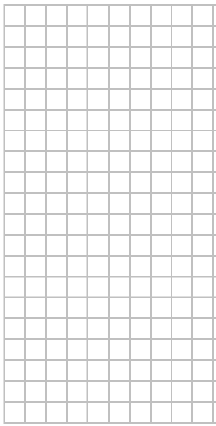 4) You have $50 to spend and DVDs cost $9.00 each.5) You went for a run and kept track of how far you were from your house at certain intervals.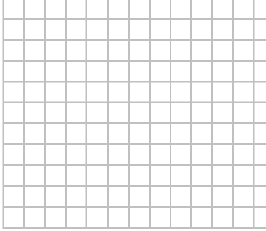 6) A car is 250 miles from its destination and driving at 75 miles per hour.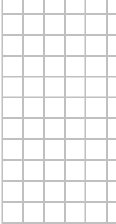 7) You buy a 2 ft. tall tree.  The salesman said it would grow 3 feet per year for the first six years.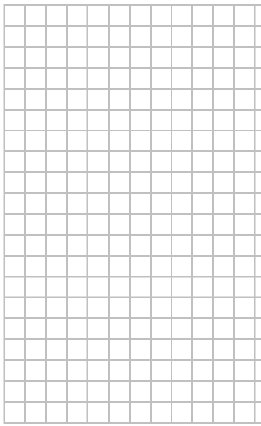 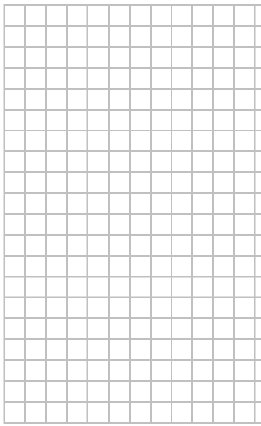 8) The battery on your phone is at 75% and is draining at 18% per hour.9) You and a group of friends are buying tickets to the museum.  The tickets are $15.95 each and you have one $10 off coupon.10) You are keeping track of the number of students in a class during a flu outbreak.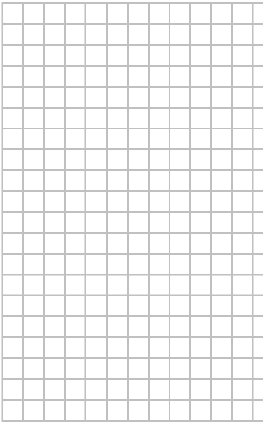 11) You have $55 to spend and books cost $8.50 each.12) Each cereal bar that you eat contains 150 calories.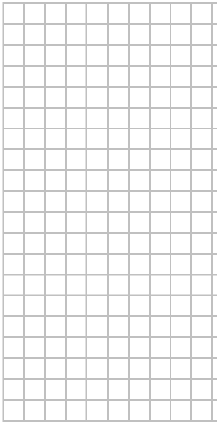 